Thanks Badge II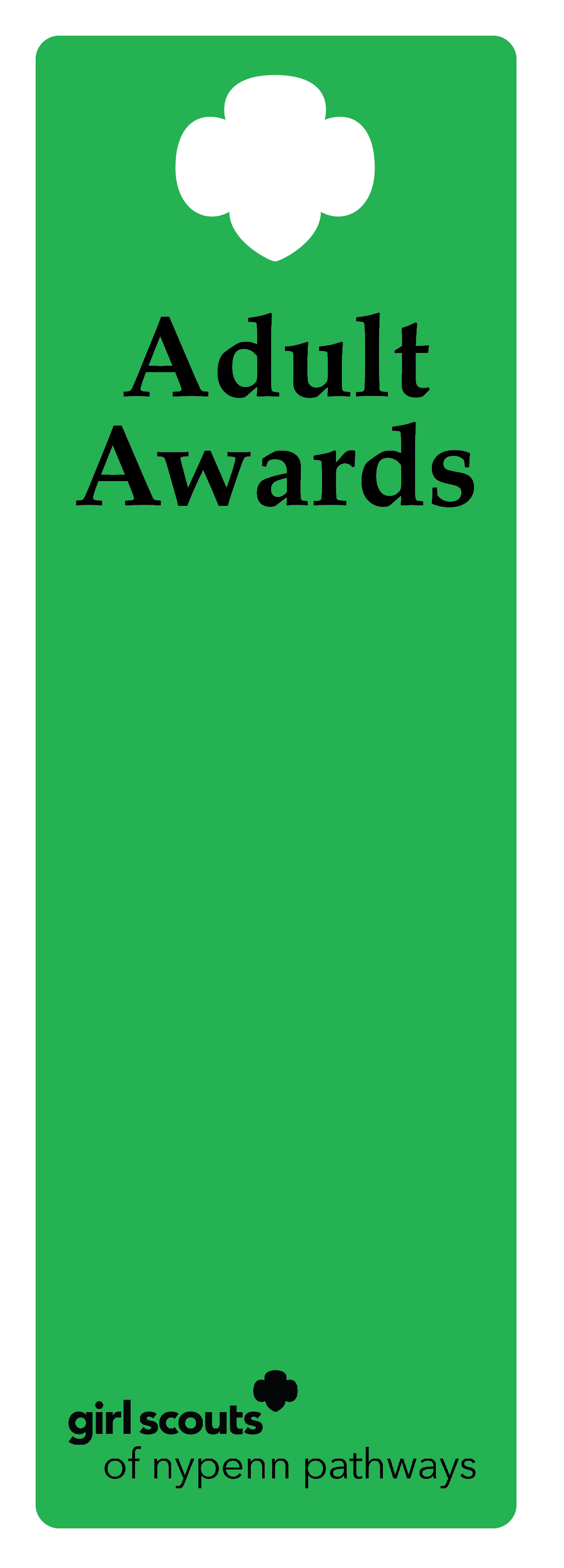 DescriptionThe Thanks Badge II honors a previous Thanks Badge recipient who has continued to provide exemplary service in a leadership role, resulting in a measurable impact that benefits the entire Girl Scout Movement. CriteriaThe nominee is an active, registered adult Girl Scout.The nominee has received the Thanks Badge.The outstanding service performed by the nominee resulted in outcomes that benefited the total council or the entire Girl Scout organization, and is so significantly above and beyond the call of duty that no other award would be appropriate.The nominee has not previously received the Thanks Badge II.NominationA nomination form is completed and submitted to the council’s recognition committee, along with supporting documentation indicating how the nominee meets the criteria.  The recognition committee reviews the nomination documentation, then approves or denies.Example of nomineeA volunteer previously earned the Thanks Badge for their programmatic efforts throughout the council. The individual has continued to offer large-scale programming reaching Girl Scouts throughout the entire council. The program helped Girl Scouts build STEM skills and interact with Girl Scouts from other communities. 